RE: Objednávka č. OV20191091Dobrý den,

děkujeme za Vaši objednávku, kterou tímto potvrzujeme.

S pozdravem


Sales & Marketing Assistant


TECOM ANALYTICAL SYSTEMS CS spol. s r.o.

K Fialce 276/35
150 00  Praha 5
Czech Republic

Tel.:        +420 235 518 110
Fax:         +420 235 518 111
E-mail:    @tecom-as.com
Web:       www.tecom-as.com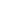 